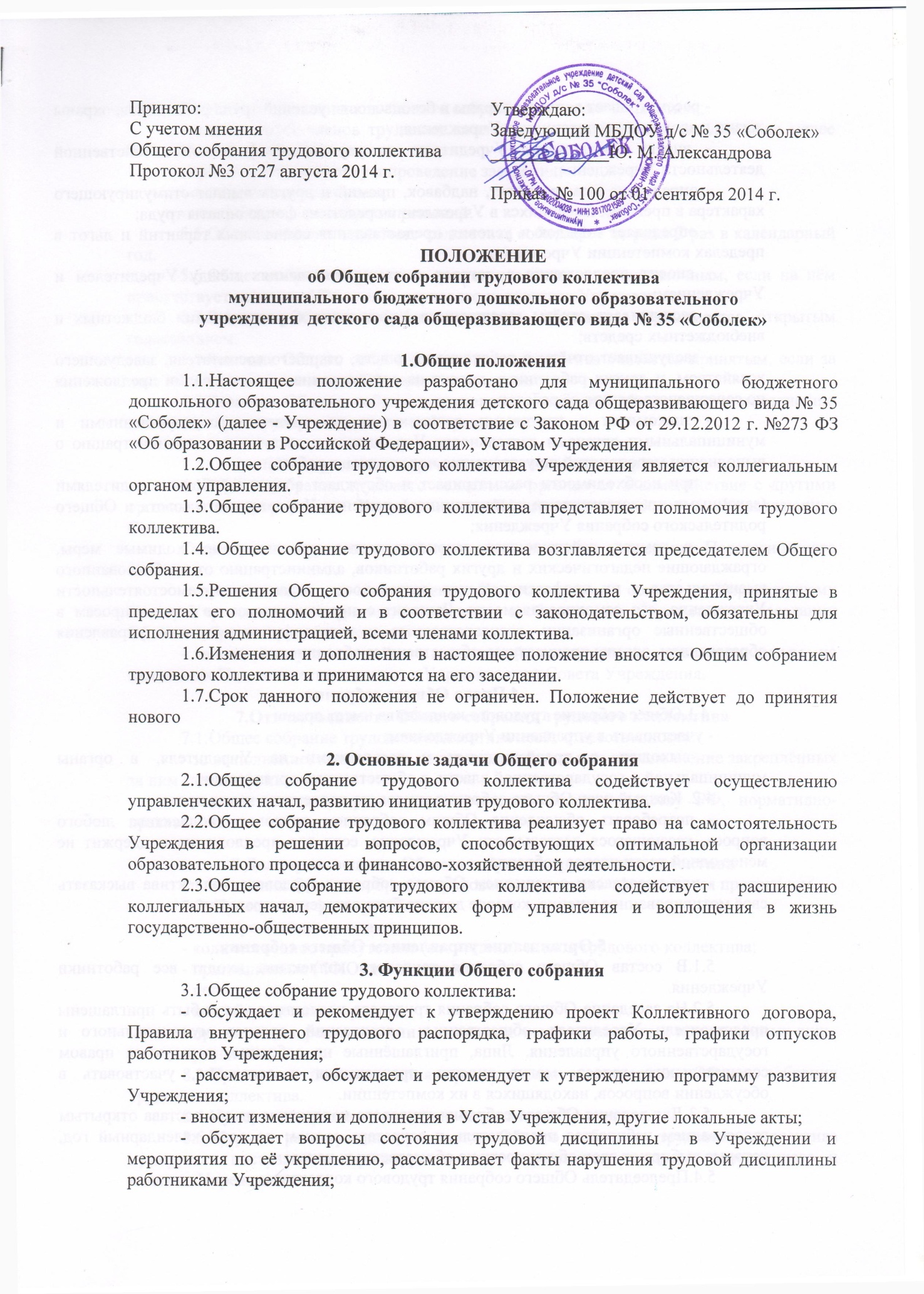 - рассматривает вопросы охраны и безопасности условий труда работников, охраны жизни и здоровья воспитанников Учреждения;- вносит предложения Учредителю по улучшению финансово-хозяйственной деятельности Учреждения;- определяет размер доплат, надбавок, премий и других выплат стимулирующего характера в пределах имеющихся в Учреждении средств из фонда оплаты труда;- определяет порядок и условия предоставления социальных гарантий и льгот в пределах компетенции Учреждения:- вносит предложения в договор о взаимоотношениях между Учредителем и Учреждением;- заслушивает отчёты заведующего Учреждения о расходовании бюджетных и внебюджетных средств;- заслушивает отчёты о работе заведующего, старшего воспитателя, заведующего хозяйством, и других работников, вносит на рассмотрение администрации предложения по совершенствованию её работы;- знакомится с итоговыми документами по проверке государственными и муниципальными органами деятельности Учреждения и заслушивает администрацию о выполнении мероприятий по устранению недостатков в работе;- при необходимости рассматривает и обсуждает вопросы работы с родителями (законными представителями воспитанников), решения Управляющего совета и Общего родительского собрания Учреждения;- в рамках действующего законодательства принимает необходимые меры, ограждающие педагогических и других работников, администрацию от необоснованного вмешательства в их профессиональную деятельность, ограничения самостоятельности Учреждения, его самоуправляемости. Выходит с предложениями по этим вопросам в общественные организации, государственные и муниципальные органы управления образованием, органы прокуратуры, общественные объединения.4.Права Общего собрания 4.1.Общее собрание трудового коллектива имеет право:- участвовать в управлении Учреждением;- выходить с предложениями и заявлениями на Учредителя, в органы муниципальной и государственной власти, в общественные организации.4.2. Каждый член Общего собрания трудового коллектива имеет право:- потребовать обсуждения Общим собранием трудового коллектива любого вопроса, касающегося деятельности Учреждения, если его предложение поддержит не менее одной трети членов собрания;- при несогласии с решением Общего собрания трудового коллектива высказать своё мотивированное мнение, которое должно быть занесено в протокол.5.Организация управлением Общего собрания5.1.В состав Общего собрания трудового коллектива входят все работники Учреждения.5.2.На заседание Общего собрания трудового коллектива могут быть приглашены представители Учредителя, общественных организаций, органов муниципального и государственного управления. Лица, приглашённые на собрание, пользуются правом совещательного голоса, могут вносить предложения и заявления, участвовать в обсуждении вопросов, находящихся в их компетенции. 5.3.Для ведения Общего собрания трудового коллектива из его состава открытым голосованием избирается председатель и секретарь сроком на один календарный год, которые выбирают свои обязанности на общественных началах.5.4.Председатель Общего собрания трудового коллектива:- организует деятельность Общего собрания трудового коллектива;- информирует членов трудового коллектива о предстоящем заседании не менее чем за 30 дней до его проведения;- организует подготовку и проведение заседания;- определяет повестку дня;- контролирует выполнение решений.5.5.Общее собрание трудового коллектива собирается не реже 2 раз в календарный год.5.6.Общее собрание трудового коллектива считается правомочным, если на нём присутствует не менее 50% членов трудового коллектива Учреждения.5.7.Решение Общего собрания трудового коллектива принимается открытым голосованием.5.8.Решение Общего собрания трудового коллектива считается принятым, если за него проголосовало не менее 51% присутствующих.5.9.Решение Общего собрания трудового коллектива обязательно к исполнению для всех членов трудового коллектива Учреждения.6.Взаимосвязь с другими коллегиальными органами6.1.Общее собрание трудового коллектива организует взаимодействие с другими органами самоуправления Учреждения – Педагогическим Советом, Управляющим Советом:- через участие представителей трудового коллектива в заседании Педагогического Совета- представление на ознакомление Педагогическому совету и Управляющему Совету Учреждения  материалов, готовящихся к обсуждению и принятию на заседании Общего собрания трудового коллектива;- внесение предложений и дополнений по вопросам, рассматриваемым на  заседаниях Педагогического совета и Управляющего Совета Учреждения.7.Ответственность Общего собрания трудового коллектива7.1.Общее собрание трудового коллектива несёт ответственность:- за выполнение, выполнение не в полном объёме или невыполнение закреплённых за ним задач и функций;- за соответствие принимаемых решений законодательству РФ, нормативно-правовым актам.8.Делопроизводство Общего собрания трудового коллектива8.1.Заседания Общего собрания трудового коллектива оформляются протоколом.8.2. Протоколом фиксируются:- дата проведения заседания;- количественное присутствие (отсутствие) членов трудового коллектива;- приглашённые (ФИО, должность);- повестка дня;- ход обсуждения вопросов;- предложения, рекомендации и замечания членов трудового и приглашённых лиц;- решение8.3.Протоколы подписываются председателем и секретарём Общего собрания трудового коллектива.8.4.Нумерация протоколов ведётся от начала учебного года.8.5.Журнал регистрации протоколов Общего собрания трудового коллектива нумеруется постранично, прошнуровывается, скрепляется подписью заведующего и печатью Учреждения.8.6.Журнал регистрации протоколов Общего собрания трудового коллектива хранится в делах Учреждения (3 года) и передаётся по акту (при смене руководителя, передачи в архив).